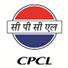 Chennai Petroleum Corporation LimitedHR DivisionFormat for Reimbursement of Travelling Expenses for candidates appearingfor Personal Interview (PI)BANK DETAILS FORM FOR TA CLAIM REIMBURSEMENT THROUGH ONLINE MODE(to be attached with the Travel Claim Reimbursement Format)Date:  	To,General Manager (Personnel)Chennai Petroleum Corporation Limited  Manali, Chennai- 600068Dear Madam/Sir,I hereby give my consent to accept the payments of claims on CPCL internet based online e-payment system at the sole discretion of CPCL. My Bank Account details for the said purpose are as under: -Original cancelled cheque related to the above account number for verifying the accuracy of the bank details is enclosed.I, hereby, declare that the particulars given by me above are correct and complete. If the transaction is delayed or not effected at all for whatever reasons of incomplete or incorrect information, I would not hold the user institution responsible.(Signature of the Candidate)Bank Verification is required only in case:Candidates not providing a cancelled cheque leaf (original) or if the candidate’s name is notprinted/ appearing on the cancelled cheque Leaf (original) submitted to CPCL.Change in existing details.Please attach good quality photocopy of Bank Pass Book, if cancelled cheque leaf not attached.Bank VerificationI hereby confirm that the above accounts details of account holder are correct in all respects and the account of Beneficiary (Candidate) is maintained at our Bank Branch.(Authorized Signatory) (Name of the Bank & Branch & Seal)Name (in Block Letters):Name (in Block Letters):Name (in Block Letters):Name (in Block Letters):Roll No.:Roll No.:Roll No.:Roll No.:Date of PI:Date of PI:Address (in Block Letters):Address (in Block Letters):Address (in Block Letters):Address (in Block Letters):Post Applied for:Post Applied for:Post Applied for:Post Applied for:Place of PI:Place of PI:Category :Category :Contact No. of Candidate:Contact No. of Candidate:Contact No. of Candidate:Contact No. of Candidate:Email ID of Candidate:Email ID of Candidate:Email ID of Candidate:Email ID of Candidate:Details of Journey(Inward and Outward)Date ofJourneyDate ofJourneyMode ofTravelMode ofTravelClass of Travel with Train No. / Bus detailsClass of Travel with Train No. / Bus detailsTicket (s) /Receipt No.:Ticket (s) /Receipt No.:Travel Fare(Rs.)From:To:Nearest Railway Station:Train / BusTrain / BusFrom:   To:Nearest Railway Station:Train / BusTrain / BusTotal fare Both ways: Rs.Total Fare in Words  : Rupees.Total fare Both ways: Rs.Total Fare in Words  : Rupees.Total fare Both ways: Rs.Total Fare in Words  : Rupees.Total fare Both ways: Rs.Total Fare in Words  : Rupees.Total fare Both ways: Rs.Total Fare in Words  : Rupees.Total fare Both ways: Rs.Total Fare in Words  : Rupees.Total fare Both ways: Rs.Total Fare in Words  : Rupees.Total fare Both ways: Rs.Total Fare in Words  : Rupees.Total fare Both ways: Rs.Total Fare in Words  : Rupees.Total fare Both ways: Rs.Total Fare in Words  : Rupees.I Certify that:I have not /will not claim the amount from the Government or any present employer.I have not utilized Air/Rail/Bus Pass or concessional tickets for the journey.I will return by the same class and mode of journey.The information furnished by me for this claim is true and any false information will render me liable for non-payment of travel expenses.Signature of the CandidateI Certify that:I have not /will not claim the amount from the Government or any present employer.I have not utilized Air/Rail/Bus Pass or concessional tickets for the journey.I will return by the same class and mode of journey.The information furnished by me for this claim is true and any false information will render me liable for non-payment of travel expenses.Signature of the CandidateI Certify that:I have not /will not claim the amount from the Government or any present employer.I have not utilized Air/Rail/Bus Pass or concessional tickets for the journey.I will return by the same class and mode of journey.The information furnished by me for this claim is true and any false information will render me liable for non-payment of travel expenses.Signature of the CandidateI Certify that:I have not /will not claim the amount from the Government or any present employer.I have not utilized Air/Rail/Bus Pass or concessional tickets for the journey.I will return by the same class and mode of journey.The information furnished by me for this claim is true and any false information will render me liable for non-payment of travel expenses.Signature of the CandidateI Certify that:I have not /will not claim the amount from the Government or any present employer.I have not utilized Air/Rail/Bus Pass or concessional tickets for the journey.I will return by the same class and mode of journey.The information furnished by me for this claim is true and any false information will render me liable for non-payment of travel expenses.Signature of the CandidateI Certify that:I have not /will not claim the amount from the Government or any present employer.I have not utilized Air/Rail/Bus Pass or concessional tickets for the journey.I will return by the same class and mode of journey.The information furnished by me for this claim is true and any false information will render me liable for non-payment of travel expenses.Signature of the CandidateI Certify that:I have not /will not claim the amount from the Government or any present employer.I have not utilized Air/Rail/Bus Pass or concessional tickets for the journey.I will return by the same class and mode of journey.The information furnished by me for this claim is true and any false information will render me liable for non-payment of travel expenses.Signature of the CandidateI Certify that:I have not /will not claim the amount from the Government or any present employer.I have not utilized Air/Rail/Bus Pass or concessional tickets for the journey.I will return by the same class and mode of journey.The information furnished by me for this claim is true and any false information will render me liable for non-payment of travel expenses.Signature of the CandidateI Certify that:I have not /will not claim the amount from the Government or any present employer.I have not utilized Air/Rail/Bus Pass or concessional tickets for the journey.I will return by the same class and mode of journey.The information furnished by me for this claim is true and any false information will render me liable for non-payment of travel expenses.Signature of the CandidateI Certify that:I have not /will not claim the amount from the Government or any present employer.I have not utilized Air/Rail/Bus Pass or concessional tickets for the journey.I will return by the same class and mode of journey.The information furnished by me for this claim is true and any false information will render me liable for non-payment of travel expenses.Signature of the Candidate Please attach the following:Bus/rail Journey tickets towards proof of journey        Copy of Call Letter for PIBank Mandate form along with cancelled Cheque, as applicable Please attach the following:Bus/rail Journey tickets towards proof of journey        Copy of Call Letter for PIBank Mandate form along with cancelled Cheque, as applicable Please attach the following:Bus/rail Journey tickets towards proof of journey        Copy of Call Letter for PIBank Mandate form along with cancelled Cheque, as applicable Please attach the following:Bus/rail Journey tickets towards proof of journey        Copy of Call Letter for PIBank Mandate form along with cancelled Cheque, as applicable Please attach the following:Bus/rail Journey tickets towards proof of journey        Copy of Call Letter for PIBank Mandate form along with cancelled Cheque, as applicable Please attach the following:Bus/rail Journey tickets towards proof of journey        Copy of Call Letter for PIBank Mandate form along with cancelled Cheque, as applicable Please attach the following:Bus/rail Journey tickets towards proof of journey        Copy of Call Letter for PIBank Mandate form along with cancelled Cheque, as applicable Please attach the following:Bus/rail Journey tickets towards proof of journey        Copy of Call Letter for PIBank Mandate form along with cancelled Cheque, as applicable Please attach the following:Bus/rail Journey tickets towards proof of journey        Copy of Call Letter for PIBank Mandate form along with cancelled Cheque, as applicable Please attach the following:Bus/rail Journey tickets towards proof of journey        Copy of Call Letter for PIBank Mandate form along with cancelled Cheque, as applicableS. No.ParticularsDetails1.Roll No.2.Name of the Candidate3.Category4.Name of the Post Applied for5.Address of the Candidate6.Core Bank Account Number(of the candidate)7.Bank Branch Name and Address8.IFSC Code9.PAN No. (if allotted)10.E-mail ID11Mobile No.